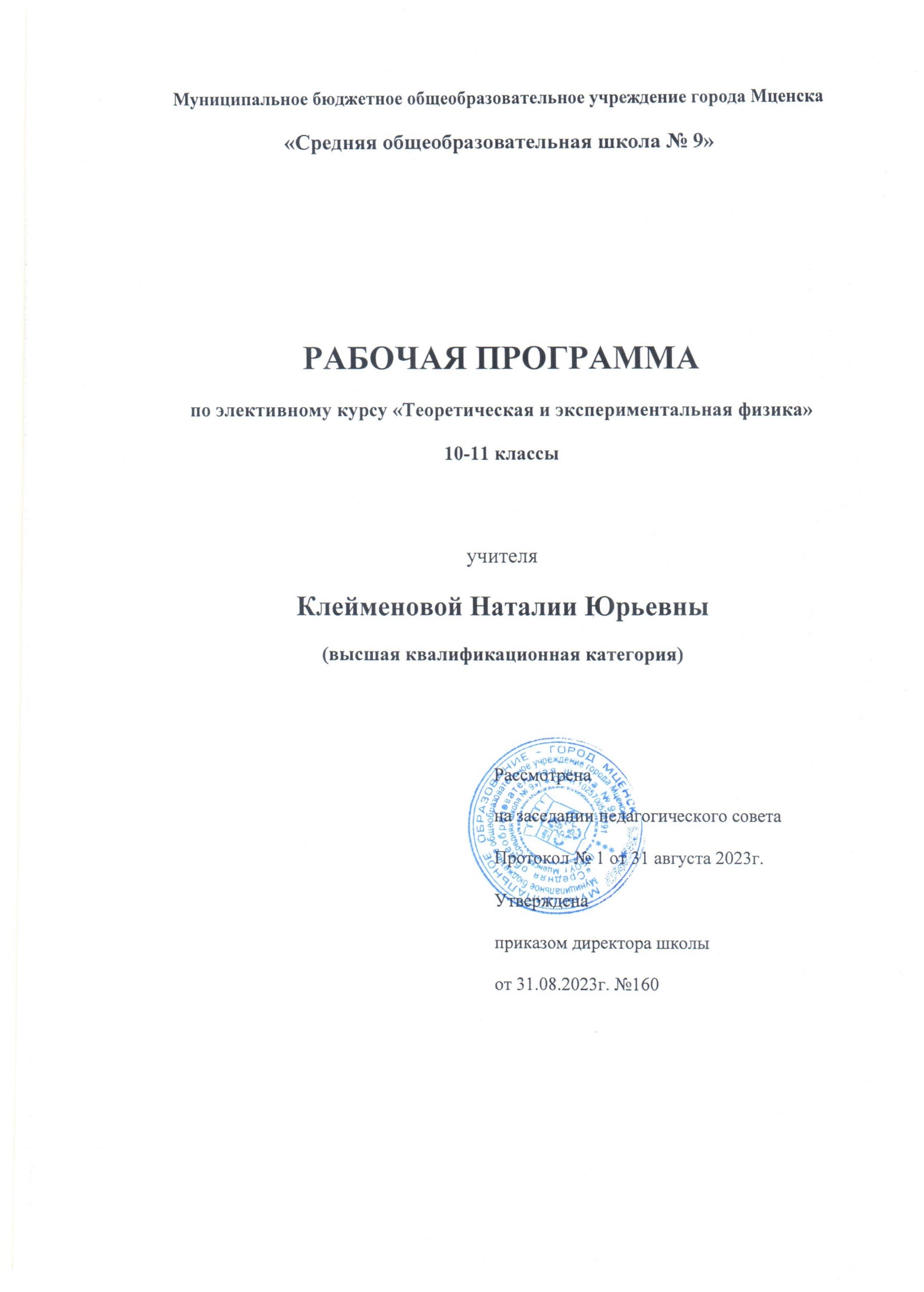 Пояснительная запискаРеализация образовательной программы по физике будет осуществляться с использованием        оборудования центра технологической  направленности «Точка ростаЦентры образования «Точка роста» созданы с целью развития у обучающихся естественнонаучной, математической, информационной грамотности, формирования критического и креативного мышления, совершенствования навыков естественнонаучной направленности, а также для практической отработки учебного материала по учебным предметам «Физика», «Химия», «Биология».       Спецкурс «Теоретическая и экспериментальная физика» рассчитан на учащихся 10-11 классов общеобразовательных учреждений универсального профиля, где физика преподается по базовому уровню. Рабочая программа по элективному курсу «Теоретическая и экспериментальная физика» составлена на основе авторской программы А.В. Шаталиной «Физика. Рабочие программы. Предметная линия учебников серии «Классический курс». 10-11 классы: учеб. пособие для общеобразоват. организаций, Просвещение, 2017г.        На реализацию данной программы, согласно учебному плану учреждения, отводится 1 час в неделю, 34 часа в год.        Используемый учебник: Физика: учебник для 10 класса / Г.Я. Мякишев, Б.Б. Буховцев, Н.Н. Сотский, М.: «Просвещение», 2016 г.Цели: 1. Развитие познавательных интересов, интеллектуальных и творческих способностей в процессе решения физических задач и самостоятельного приобретения новых знаний; 2. Совершенствование полученных в основном курсе знаний и умений; 3. Формирование представителей о постановке, классификаций, приемах и методах решения физических задач; 4. Применять знания по физике для объяснения явлений природы, свойств вещества, решения физических задач, самостоятельного приобретения и оценки новой информации физического содержания. Задачи:  1. Углубление и систематизация знаний учащихся; 2. Усвоение учащимися общих алгоритмов решения задач; 3. Овладение основными методами решения задач. 4. Проведение эксперимента по темам курса.Программа курса составлена с учетом государственного образовательного стандарта и содержанием основных программ курса физики базовой и профильной школы. Она ориентирует учителя на дальнейшее совершенствование уже усвоенных учащимися знаний и умений. Для этого вся программа делится на несколько разделов. В программе выделены основные разделы школьного курса физики, в начале изучения которых с учащимися повторяются основные законы и формулы данного раздела. При подборе задач по каждому разделу можно использовать вычислительные, качественные, графические, экспериментальные задачи. Нормативная базаФедеральный закон от 29.12.2012 № 273-ФЗ (ред. от 31.07.2020) «Об образовании в Российской Федерации» (с изм. и доп., вступ. в силу с 01.09.2020). — URL: http://www. consultant.ru/document/cons_doc_LAW_140174 (дата обращения: 28.09.2020).Паспорт национального проекта «Образование» (утв. президиумом Совета при Президенте РФ по стратегическому развитию и национальным проектам, протокол от 24.12.2018 № 16). — URL: http://www.consultant.ru/document/cons_doc_LAW_319308/(дата обращения: 10.03.2021).Государственная программа Российской Федерации «Развитие образования» (утв. Постановлением Правительства РФ от 26.12.2017 № 1642 (ред. от 22.02.2021) «Об утверждении государственной программы Российской Федерации «Развитие образования». — http://www.consultant.ru/document/cons_doc_LAW_286474/cf742885e783e08d9387d7 364e34f26f87ec138f/ (дата обращения: 10.03.2021).Профессиональный стандарт «Педагог (педагогическая деятельность в дошкольном, начальном общем, основном общем, среднем общем образовании), (воспитатель, учитель)» (ред. от 16.06.2019) (Приказ Министерства труда и социальной защиты РФ от 18 октября 2013 г. № 544н, с изменениями, внесёнными приказом Министерства труда и соцзащиты РФ от 25.12.2014 № 1115н и от 5.08.2016 г. № 422н). — URL: http://knmc.centerstart. ru/sites/knmc.centerstart.ru/files/ps_pedagog_red_2016.pdf (дата обращения: 10.03.2021).Федеральный государственный образовательный стандарт основного общего образования (утв. приказом Министерства образования и науки Российской Федерации от 17.12.2010 № 1897) (ред. 21.12.2020). — URL: https://fgos.ru (дата обращения: 10.03.2021). Федеральный государственный образовательный стандарт среднего общего образования (утв. приказом Министерства образования и науки Российской Федерации от 17.05.2012 № 413) (ред. 11.12.2020). — URL: https://fgos.ru (дата обращения: 10.03.2021). Методические рекомендации по созданию и функционированию в общеобразовательных организациях, расположенных в сельской местности и малых городах, центров образования естественнонаучной и технологической направленностей («Точка роста») (Утверждены распоряжением Министерства просвещения Российской Федерации от 12 января 2021 г. № Р-6). — URL: http://www.consultant.ru/document/cons_doc_ LAW_374694/ (дата обращения: 10.03.2021).Требования к результатам освоения курса «Теоретическая и экспериментальная физика» среднего общего образования на базовом уровне (Планируемые результаты) Личностные: • в ценностно-ориентационной сфере – чувство гордости за российскую физическую науку, гуманизм, положительное отношение к труду, целеустремленность; • в трудовой сфере – готовность к осознанному выбору дальнейшей образовательной траектории; • в познавательной (когнитивной, интеллектуальной) сфере – умение управлять своей познавательной деятельностью. - умение управлять своей познавательной деятельностью;- готовность и способность к образованию, в том числе самообразованию, на протяжении всей жизни; сознательное отношение к непрерывному образованию как условию успешной профессиональной и общественной деятельности;- умение сотрудничать со сверстниками, детьми младшего возраста, взрослыми в образовательной, учебно-исследовательской, проектной  и других видах деятельности;- сформированность мировоззрения, соответствующего современному уровню развития науки; осознание значимости науки, владения достоверной информацией о передовых достижениях и открытиях мировой и отечественной науки; заинтересованность в научных знаниях об устройстве мира и общества; готовность к научно-техническому творчеству - чувство гордости за российскую физическую науку, гуманизм;- положительное отношение к труду, целеустремленность;- экологическая культура, бережное отношение к родной земле, природным богатствам России и мира, понимание ответственности за состояние природных ресурсов и разумное природоиспользование.Метапредметные: • использование умений и навыков различных видов познавательной деятельности, применение основных методов познания (системно-информационный анализ, моделирование и т. д.) для изучения различных сторон окружающей действительности;• использование основных интеллектуальных операций: формулирование гипотез, анализ и синтез, сравнение, обобщение, систематизация, выявление причинно-следственных связей, поиск аналогов; • умение генерировать идеи и определять средства, необходимые для их реализации; • умение определять цели и задачи деятельности, выбирать средства реализации целей и применять их на практике; • использование различных источников для получения физической информации, понимание зависимости содержания и формы представления информации от целей коммуникации и адресата. Регулятивные УУД:Обучающийся сможет:- самостоятельно определять цели, ставить и формулировать собственные задачи в образовательной деятельности и жизненных ситуациях;- оценивать ресурсы, в том числе время и другие нематериальные ресурсы, необходимые для достижения поставленной ранее цели;- сопоставлять имеющиеся возможности и необходимые для достижения цели ресурсы;- определять несколько путей достижения поставленной цели;- задавать параметры и критерии, по которым можно определить, что цель достигнута;- сопоставлять полученный результат деятельности с поставленной заранее целью;- оценивать последствия достижения поставленной цели в деятельности, собственной жизни и жизни окружающих людей.Познавательные УУД:Обучающийся сможет:- критически оценивать и интерпретировать информацию с разных позиций;- распознавать и фиксировать противоречия в информационных источниках;- использовать различные модельно-схематические средства для представления выявленных в информационных источниках противоречий;- осуществлять развернутый информационный поиск и ставить не его основе новые (учебные и познавательные) задачи;- искать и находить обобщенные способы решения задачи;- приводить критические аргументы, как в отношении собственного суждения, так и в отношении действий и суждений другого человека;- анализировать и преобразовывать проблемно-противоречивые ситуации;- выходить за рамки учебного предмета и осуществлять целенаправленный поиск возможности широкого переноса средств и способов действия;- выстраивать индивидуальную образовательную траекторию, учитывая ограничения со стороны других участников и ресурсные отношения;- менять и удерживать разные позиции в познавательной деятельности (быть учеником и учителем; формулировать образовательный запрос и выполнять консультативные функции самостоятельно; ставить проблему и работать над ее решением; управлять совместной познавательной деятельностью и подчиняться).Коммуникативные УУД:Обучающийся сможет:- осуществлять деловую коммуникацию, как со сверстниками, так и со взрослыми (как внутри образовательной организации, так и за ее пределами);- при осуществлении групповой работы быть как руководителем, так и членом проектной команды в разных ролях (генератором идей, критиком, исполнителем, презентующим и т.д.);- развернуто, логично и точно излагать свою точку зрения с использование адекватных (устных и письменных) языковых средств;- распознавать конфликтные ситуации и предотвращать конфликты до их активной фазы;- согласовывать позиции членов команды в процессе работы над общим продуктом/решением;- представлять публично результаты индивидуальной и групповой деятельности, как перед знакомой, так и перед незнакомой аудиторией;- подбирать партнеров для деловой коммуникации, исходя из соображений результативности взаимодействия, а не личных симпатий;- воспринимать критические замечания как ресурс собственного развития;- точно и емко формулировать как критические, так и одобрительные замечания в адрес других людей в рамках деловой и образовательной коммуникации, избегая при этом личностных оценочных суждений.Предметные: Выпускник научится: • демонстрировать на примерах роль и место физики в формировании современной научной картины мира, в развитии современной техники и технологий, в практической деятельности людей; • демонстрировать на примерах взаимосвязь между физикой и другими естественными науками; • устанавливать взаимосвязь естественнонаучных явлений и применять основные физические модели для их описания и объяснения; • использовать информацию физического содержания при решении учебных, практических, проектных и исследовательских задач, интегрируя информацию из различных источников и критически ее оценивая;• различать и уметь использовать в учебно-исследовательской деятельности методы научного познания (наблюдение, описание, измерение, эксперимент, выдвижение гипотезы, моделирование и др.) и формы научного познания (факты, законы, теории), демонстрируя на примерах их роль и место в научном познании; • проводить прямые и косвенные измерения физических величин, выбирая измерительные приборы с учетом необходимой точности измерений, планировать ход измерений, получать значение измеряемой величины и оценивать относительную погрешность по заданным формулам; • проводить исследования зависимостей между физическими величинами: проводить измерения и определять на основе исследования значение параметров, характеризующих данную зависимость между величинами, и делать вывод с учетом погрешности измерений; • использовать для описания характера протекания физических процессов физические величины и демонстрировать взаимосвязь между ними; • использовать для описания характера протекания физических процессов физические законы с учетом границ их применимости;• решать качественные задачи (в том числе и межпредметного характера), используя модели, физические величины и законы; выстраивать логически верную цепочку объяснения (доказательства) предложенного в задаче процесса (явления); • решать расчетные задачи с явно заданной физической моделью: на основе анализа условия задачи выделять физическую модель, находить физические величины и законы, необходимые и достаточные для ее решения, проводить расчеты и проверять полученный результат; • учитывать границы применения изученных физических моделей при решении физических и межпредметных задач; • использовать информацию и применять знания о принципах работы и основных характеристиках изученных машин, приборов и других технических устройств для решения практических, учебно-исследовательских и проектных задач; • использовать знания о физических объектах и процессах в повседневной жизни для обеспечения безопасности при обращении с приборами и техническими устройствами, для сохранения здоровья и соблюдения норм экологического поведения в окружающей среде, для принятия решений в повседневной жизни.Содержание учебного курса10 классФизика и методы научного познанияФизика – фундаментальная наука о природе. Методы научного исследования физических явлений. Моделирование физических явлений и процессов. Физический закон – границы применимости. Физические теории и принцип соответствия. Роль и место физики в формировании современной научной картины мира, в практической деятельности людей. Физика и культура. КинематикаГраницы применимости классической механики. Важнейшие кинематические характеристики – перемещение, скорость, ускорение. Основные модели тел и движений.Лабораторные работыЛабораторная работа №1 «Изучение движения тела по окружности»               ДинамикаВзаимодействие тел. Законы Всемирного тяготения, Гука, сухого трения. Инерциальная система отсчета. Законы механики Ньютона.Лабораторные работыЛабораторная работа №2 «Измерение жёсткости пружины»Лабораторная работа №3 «Измерение коэффициента трения скольжения»Лабораторная работа №4 «Изучение движения тела, брошенного горизонтально»               Законы сохранения в механикеИмпульс материальной точки и системы. Изменение и сохранение импульса. Использование законов механики для объяснения движения небесных тел и для развития космических исследований. Механическая энергия системы тел. Закон сохранения механической энергии. Работа силы.Лабораторные работыЛабораторная работа №5 «Изучение закона сохранения механической энергии»               СтатикаРавновесие материальной точки и твердого тела. Условия равновесия. Момент силы. Лабораторные работыЛабораторная работа №6 «Изучение равновесия тела под действием нескольких сил»               . Молекулярно-кинетическая теория Молекулярно-кинетическая теория (МКТ) строения вещества и ее экспериментальные доказательства. Абсолютная температура как мера средней кинетической энергии теплового движения частиц вещества. Модель идеального газа. Давление газа. Уравнение состояния идеального газа. Уравнение Менделеева–Клапейрона. Изопроцессы. Агрегатные состояния вещества. Лабораторные работыЛабораторная работа №7. «Опытная поверка закона Гей-Люссака»                Основы термодинамикиВнутренняя энергия. Работа и теплопередача как способы изменения внутренней энергии. Первый закон термодинамики. Необратимость тепловых процессов. Принципы действия тепловых машин. ЭлектростатикаЭлектрическое поле. Закон Кулона. Напряженность и потенциал электростатического поля. Проводники, полупроводники и диэлектрики. Конденсатор.               Законы постоянного электрического тока Постоянный электрический ток. Электродвижущая сила. Закон Ома для полной цепи. Лабораторные работыЛабораторная работа №8. «Изучение последовательного и параллельного соединения проводников»Лабораторная работа №9. «Измерение ЭДС и внутреннего сопротивления источника тока»              Электрический ток в различных средахЭлектрический ток в проводниках, электролитах, полупроводниках, газах и вакууме. 11 классЭлектродинамика (продолжение) Взаимодействие токов. Магнитное поле. Магнитное поле. Индукция магнитного поля. Сила Ампера. Электроизмерительные приборы. Сила Лоренца. Магнитные свойства вещества. Электромагнитная индукция. Открытие электромагнитной индукции. Правило Ленца. Магнитный поток. Закон электромагнитной индукции. ЭДС индукции в движущихся проводниках. Самоиндукция. Индуктивность. Энергия магнитного поля тока. Электромагнитное поле. Демонстрации Опыт Эрстеда. Магнитное взаимодействие токов. Отклонение электронного пучка магнитным полем. Зависимость ЭДС индукции от скорости изменения магнитного потока. Фронтальные лабораторные работы 1. Изучение явления электромагнитной индукции.Колебания и волны Механические колебания. Свободные колебания. Математический маятник. Гармонические колебания. Амплитуда, период, частота и фаза колебаний. Вынужденные колебания. Резонанс. Электромагнитные колебания. Свободные колебания в колебательном контуре. Период свободных электрических колебаний. Вынужденные колебания. Переменный электрический ток. Активное сопротивление. Действующие значения силы тока и напряжения в цепи переменного тока. Мощность в цепи переменного тока. Резонанс в электрической цепи. Производство, передача и потребление электрической энергии. Генерирование энергии. Трансформатор. Передача электрической энергии. Механические волны. Продольные и поперечные волны. Длина волны. Скорость распространения волны. Уравнение гармонической бегущей волны. Звуковые волны. Электромагнитные волны. Излучение электромагнитных волн. Свойства электромагнитных волн. Принципы радиосвязи. Радиолокация, телевидение, сотовая связь. Демонстрации Свободные колебания груза на нити и пружине. Запись колебательного движения. Вынужденные колебания. Резонанс. Свободные электромагнитные колебания. Осциллограмма переменного тока. Генератор переменного тока. Трансформатор. Поперечные и продольные волны. Отражение и преломление волн. Частота колебаний и высота тона звука. Амплитуда колебаний и громкость звука. Излучение и прием электромагнитных волн. Отражение и преломление электромагнитных волн. Фронтальные лабораторные работы 2.  Измерение ускорения свободного падения при помощи маятника. Оптика Свет. Скорость света. Распространение света. Закон отражения света. Закон преломления света. Полное внутреннее отражение света. Линза. Получение изображения с помощью линзы. Формула тонкой линзы. Оптические приборы. Разрешающая способность. Свет как электромагнитная волна. Дисперсия света. Интерференция света. Когерентность. Дифракция света. Дифракционная решетка. Поперечность световых волн. Поляризация света. Основы специальной теории относительности. Постулаты теории относительности. Принцип относительности Эйнштейна. Постоянство скорости света. Пространство и время в специальной теории относительности. Релятивистская динамика. Связь массы и энергии. Излучение и спектры. Шкала электромагнитных волн. Демонстрации Прямолинейное распространение, отражение и преломление света. Распространение света в световоде. Линзы. Оптические приборы. Интерференция света. Дифракция света. Получение спектра с помощью призмы. Получение спектра с помощью дифракционной решетки. Поляризация света. Фронтальные лабораторные работы 3.  Измерение показателя преломления стекла.  4. Измерение длины световой волны 5. Наблюдение сплошного и линейчатого спектров.Квантовая физика  Световые кванты. Постоянная Планка. Фотоэффект. Уравнение Эйнштейна для фотоэффекта. Фотоны. Корпускулярно-волновой дуализм. Гипотеза де Бройля. Давление света. Применение фотоэффекта. Атомная физика. Строение атома. Опыты Резерфорда. Квантовые постулаты Бора. Модель атома водорода по Бору. Трудности теории Бора. Лазеры. Методы регистрации частиц. Альфа-, бетаи гамма-излучение. Радиоактивные превращения. Закон радиоактивного распада. Протонно-нейтронная модель строения атомного ядра. Дефект масс и энергия связи нуклонов в ядре. Деление и синтез ядер. Ядерная энергетика. Биологическое действие радиоактивного излучения. Элементарные частицы. Античастицы. Демонстрации Фотоэффект. Лазер. Счетчик ионизирующих излучений.Повторение Используемый учебно-методический комплекс1. Мякишев Г.Я., Буховцев Б.Б., Чаругин В.М. Физика. 11 класс. Учебник для общеобразовательных организаций. Базовый уровень. Классический курс. М: Просвещение, 2016. 2. Парфентьева Н.А. Тетрадь для лабораторных работ. 11 класс. М.: Просвещение, 2017. 3. Данюшенков В.С., Коршунова О.В. Программа курса физики для 10–11 классов общеобразовательных организаций. М.: Просвещение, 2014. 4. Мультимедийное приложение к учебнику Мякишева Г.Я., Буховцева Б.Б., Чаругина В.М. Физика. 11 класс. М.: Просвещение, 2016. Тематическое планирование 10 класс11 классСТАНДАРТНЫЙ КОМПЛЕКТ№Название темКоличество отводимых часов1Физика и методы научного познания12Кинематика43Динамика54Законы сохранения в механике45Статика27Молекулярно-кинетическая теория58Основы термодинамики59Электростатика310Законы постоянного электрического тока411 Электрический ток в различных средах2                      ИТОГО                      ИТОГО35№Название темКоличество отводимых часов1Электродинамика62Колебания и волны63Оптика134Квантовая физика85Повторение2                      ИТОГО                      ИТОГО35NНаименование оборудованияКраткие примерные технические характеристикиКоличество единиц для общеобразовательных организаций, не являющихся малокомплектными, ед. изм.Естественно-научная направленностьЕстественно-научная направленностьЕстественно-научная направленностьЕстественно-научная направленность1.Общее оборудование (физика, химия, биология)Общее оборудование (физика, химия, биология)Общее оборудование (физика, химия, биология)1.1.Цифровая лаборатория ученическая (физика, химия, биология)Цифровой датчик электропроводностиЦифровой датчик pHЦифровой датчик положенияЦифровой датчик температурыЦифровой датчик абсолютного давленияЦифровой осциллографический датчикВесы электронные учебные 200 гМикроскоп: цифровой или оптический с увеличением от 80 XНабор для изготовления микропрепаратовМикропрепараты (набор)Соединительные провода, программное обеспечение, методические указаниякомплект сопутствующих элементов для опытов по механикекомплект сопутствующих элементов для опытов по молекулярной физикекомплект сопутствующих элементов для опытов по электродинамикекомплект сопутствующих элементов для опытов по оптике3 шт.1.2.Комплект посуды и оборудования для ученических опытов (физика, химия, биология).Штатив лабораторный химическийНабор чашек ПетриНабор инструментов препаровальныхЛожка для сжигания веществСтупка фарфоровая с пестикомНабор банок для хранения твердых реактивов (30 - 50 мл)Набор склянок (флаконов) для хранения растворов реактивовНабор приборок (ПХ-14, ПХ-16)Прибор для получения газовСпиртовкаГорючее для спиртовокФильтровальная бумага (50 шт.)Колба коническаяПалочка стеклянная (с резиновым наконечником)Чашечка для выпаривания (выпарительная чашечка)Мерный цилиндр (пластиковый)Воронка стеклянная (малая)Стакан стеклянный (100 мл)Газоотводная трубка3 шт.4.ФИЗИКАФИЗИКАФИЗИКАСостав комплекта:Штатив демонстрационный: Назначение: проведение демонстрационных опытов, основание, стержень, лапки, кольца, муфты: наличиеСтолик подъемный:Тип столика: учебный/лабораторный,опора, стержень винтовой, винт регулировочный: наличие,функция подъема и опускания столика: наличиеИсточник постоянного и переменного напряжения: Назначение: для питания регулируемым переменным и постоянным током электрических схем,частота, Гц: 50,потребляемая мощность, ВА: 10Манометр жидкостной демонстрационный: Назначение: для измерения давления до 300 мм водяного столба выше и ниже атмосферного давления,стеклянная U-образная трубка на подставке: наличиеКамертон на резонансном ящике: Назначение: для демонстрации звуковых колебаний и волн,два камертона на резонирующих ящиках: наличие,резиновый молоточек: наличиеНасос вакуумный с электроприводом: Назначение: создание разряжения или избыточного давления в замкнутых объемах,опыты: кипение жидкости при пониженном давлении, внешнее и внутреннее давление и др.Тарелка вакуумная: Назначение: демонстрация опытов в замкнутом объеме с разреженным воздухом,основание с краном, колокол из толстого стекла, резиновая прокладка, электрический звонок: наличиеВедерко Архимеда: Назначение: демонстрация действия жидкости на погруженное в нее тело и измерение величины выталкивающей силы,ведерко, тело цилиндрической формы, пружинный динамометр: наличиеОгниво воздушное: Назначение: демонстрация воспламенения горючей смеси при ее быстром сжатии,толстостенный цилиндр, поршень на металлическом штоке с рукояткой, подставка для цилиндра: наличие1 шт.4.1.Оборудование для демонстрационных опытовПрибор для демонстрации давления в жидкости: Назначение: демонстрация изменения давления с глубиной погружения,датчик давления, кронштейн для крепления на стенке сосуда: наличиеПрибор для демонстрации атмосферного давления (магдебургские полушария): Назначение: демонстрация силы атмосферного давления,два разъемных металлических полушария с прочными ручками и хорошо пришлифованными краями, ниппель с краном: наличие,создаваемое внутри шаров вакуумметрическое давление: не менее 0,05 МПа,максимальное разрывающее усилие: не менее 90 ННабор тел равного объема: Назначение: для определения и сравнения теплоемкости и плотности различных твердых материалов,цилиндры из различных материалов: не менее 3 шт.,крючки для подвешивания цилиндров: наличиеНабор тел равной массы: Назначение: для определения и сравнению плотности различных материалов,цилиндры из различных материалов: не менее 3 шт.,крючки для подвешивания цилиндров: наличиеСосуды сообщающиеся: Назначение: демонстрация одинакового уровня однородной жидкости в сообщающихся между собой сосудах разной формы,сообщающиеся стеклянные трубки разной формы: не менее 3 шт.,подставка: наличиеТрубка Ньютона: Назначение: демонстрация одновременности падения различных тел в разреженном воздухе,функция подключения к вакуумному насосу: наличие,длина трубки: не менее 80 см.,резиновые пробки, ниппель: наличие,количество тел в трубке: не менее 3 шт.Шар Паскаля: Назначение: демонстрация передачи производимого на жидкость давления в замкнутом сосуде, демонстрация подъема жидкости под действием атмосферного давления,металлический цилиндр с оправами, поршень со штоком, полый металлический шар с отверстиями: наличие,длина цилиндра: не менее 22 см,диаметр шара: не менее 8 смШар с кольцом: Назначение: демонстрация расширения твердого тела при нагревании,штатив, металлическое кольцо с муфтой, шар с цепочкой: наличие,длина цепочки: не менее 80 мм,диаметр шара: не менее 25 ммЦилиндры свинцовые со стругом: Назначение: демонстрация взаимного притяжения между атомами твердых тел,количество одинаковых цилиндров: не менее 2 шт.,материал цилиндров: сталь и свинец,крючки для подвешивания: наличие,струг, направляющая трубка: наличиеПрибор Ленца: Назначение: для исследования зависимости направления индукционного тока от характера изменения магнитного потока,стойка с коромыслом: наличие,количество алюминиевых колец: не менее 2 шт.,прорезь в одном из колец: наличиеМагнит дугообразный демонстрационный: Назначение: демонстрация свойств постоянных магнитов,тип магнита: намагниченный брусок,количество цветов магнита: не менее 2,обозначение полюсов магнита: наличиеМагнит полосовой демонстрационный (пара): Назначение: демонстрация свойств постоянных магнитов,тип магнита: намагниченный брусок прямолинейной формы,количество цветов магнита: не менее 2,обозначение полюсов магнита: наличиеСтрелки магнитные на штативах: Назначение: демонстрация взаимодействия полюсов магнитов, ориентации магнита в магнитном поле,намагниченная стрелка: наличие,количество цветов магнита: не менее 2,подставка: наличиеНабор демонстрационный "Электростатика" (электроскопы (2 шт.), султан (2 шт.), палочка стеклянная, палочка эбонитовая, штативы изолирующие (2 шт.)Машина электрофорная или высоковольтный источник: Назначение: для получения электрического заряда высокого потенциала и получения искрового разряда,диски на стойках: наличие,количество лейденских банок: не менее 2,подставка: наличиеКомплект проводов: Длина: не менее 500 мм - 4 шт., 250 мм - 4 шт., 100 мм - 8 шт., назначение: для подключения демонстрационных приборов и оборудования к источнику тока, для сборки электрических цепей, включая элементы из работы "Постоянный электрический ток"4.2.Оборудование для лабораторных работ и ученических опытов (на базе комплектов для ОГЭ)Штатив лабораторный с держателямивесы электронныемензурка, предел измерения 250 млдинамометр 1 Ндинамометр 5 Нцилиндр стальной, 25 см3цилиндр алюминиевый 25 см3цилиндр алюминиевый 34 см3цилиндр пластиковый 56 см3 (для измерения силы Архимеда)пружина 40 Н/мпружина 10 Н/мгрузы по 100 г (6 шт.)груз наборный устанавливает массу с шагом 10 гмерная лента, линейка, транспортирбрусок с крючком и нитьюнаправляющая длиной не менее 500 мм. Должны быть обеспечены разные коэффициенты трения бруска по направляющейсекундомер электронный с датчикомнаправляющая со шкалойбрусок деревянный с пусковым магнитомнитяной маятник с грузом с пусковым магнитом и с возможностью изменения длины нитирычагблок подвижныйблок неподвижныйкалориметртермометристочник питания постоянного тока (выпрямитель с выходным напряжением 36 - 42 В или батарейный блок с возможностью регулировки выходного напряжениявольтметр двухпредельный (3 В, 6 В)амперметр двухпредельный (0,6 А, 3 А)резистор 4,7 Омрезистор 5,7 Омлампочка (4,8 В, 0,5 А)переменный резистор (реостат) до 10 Омсоединительные провода, 20 шт.ключнабор проволочных резисторов собирающая линза, фокусное расстояние 100 ммсобирающая линза, фокусное расстояние 50 ммрассеивающая линза, фокусное расстояние - 75 ммэкраноптическая скамьяслайд "Модель предмета"осветительполуцилиндр с планшетом с круговым транспортиромПрибор для изучения газовых законовКапиллярыДифракционная решетка 600 штрихов/ммДифракционная решетка 300 штрихов/ммЗеркалоЛазерная указкаПоляроид в рамкеЩели ЮнгаКатушка мотокБлок диодовБлок конденсаторовКомпасМагнитЭлектромагнитОпилки железные в банке8 шт.Технологическая направленностьТехнологическая направленностьТехнологическая направленностьТехнологическая направленность1.Образовательный конструктор для практики блочного программирования с комплектом датчиковРобототехнический набор предназначен для изучения основ робототехники, деталей, узлов и механизмов, необходимых для создания робототехнических устройств.Набор представляет собой комплект структурных элементов, соединительных элементов и электротехнических компонентов.Набор позволяет собирать (и программировать собираемые модели), из элементов, входящих в его состав, модели мехатронных и робототехнических устройств с автоматизированным управлением, в том числе на колесном ходу, а также конструкций, основанных на использовании передач (в том числе червячных и зубчатых), а также рычагов.светодиодный матричный дисплей с белой подсветкой на контроллереКоличество портов ввода/вывода на контроллере не менее 6Количество кнопок не менее 4Общее количество элементов: не менее 520 шт, в том числе:1) программируемый блок управления, который может работать автономно и в потоковом режиме;2) сервомоторы3) датчик силы4) датчик расстояния5) датчик цвета6) аккумуляторная батарея7) Пластиковые структурные элементы, включая перфорированные элементы: балки, кубики, оси и валы, соединительные элементы к осям, шестерни, предназначенные для создания червячных и зубчатых передач, соединительные и крепежные элементы;7) Программное обеспечение, используемое для программирования собираемых робототехнических моделей и устройств, доступно для скачивания из сети Интернет1 шт.2.Образовательный набор по механике, мехатронике и робототехникеКомплект для изучения основ электроники и робототехникиНабор должен быть предназначен для проведения учебных занятий по электронике и схемотехнике с целью изучения наиболее распространенной элементной базы, применяемой для инженерно-технического творчества учащихся и разработки учебных моделей роботов. Набор должен позволять учащимся на практике освоить основные технологии проектирования робототехнических комплексов на примере учебных моделей роботов, а также изучить основные технические решения в области кибернетических и встраиваемых систем.1 шт.В состав комплекта должен входить набор конструктивных элементов для сборки макета манипуляционного робота, комплект металлических конструктивных элементов для сборки макета мобильного робота и т.п.В состав комплекта входит набор электронных компонентов для изучения основ электроники и схемотехники, а также комплект приводов и датчиков различного типа для разработки робототехнических комплексов.В состав комплекта должно входить: моторы с энкодером - не менее 2 шт, сервопривод большой - не менее 4 шт, сервопривод малый - не менее 2 шт, инфракрасный датчик - не менее 3 шт, ультразвуковой датчик - не менее 3 шт, датчик температуры - не менее 1 шт, датчик освещенности - не менее 1 шт, набор электронных компонентов (резисторы, конденсаторы, светодиоды различного номинала), комплект проводов для беспаечного прототипирования, плата беспаечного прототипирования, аккумулятор и зарядное устройство.В состав комплекта должен входить программируемый контроллер, программируемый в среде Arduino IDE или аналогичных свободно распространяемых средах разработки. Программируемый контроллер должен обладать портами для подключения цифровых и аналоговых устройств, интерфейсами TTL, USART, I2C, SPI, Ethernet, Bluetooth или WiFi.В состав комплекта должен входить модуль технического зрения, представляющий собой вычислительное устройство со встроенным микропроцессором (кол-во ядер - не менее 4 шт, частота ядра не менее 1.2 ГГц, объем ОЗУ - не менее 512 Мб, объем встроенной памяти - не менее 8 Гб), интегрированной камерой (максимальное разрешение видеопотока, передаваемого по интерфейсу USB - не менее 2592 x 1944 ед.) и оптической системой. Модуль технического зрения должен обладать совместимостью с различными программируемыми контроллерами с помощью интерфейсов - TTL, UART, I2C, SPI, Ethernet. Модуль технического зрения должен иметь встроенное программное обеспечение на основе операционной системы Linux, позволяющее осуществлять настройку системы машинного обучения параметров нейронных сетей для обнаружения объектов, определения их параметров и дальнейшей идентификации.Комплект должен обеспечивать возможность изучения основ разработки программных и аппаратных комплексов инженерных систем, решений в сфере "Интернет вещей", а также решений в области робототехники, искусственного интеллекта и машинного обучения.Компьютерное оборудованиеКомпьютерное оборудованиеКомпьютерное оборудованиеКомпьютерное оборудование1НоутбукФорм-фактор: ноутбук;Жесткая, неотключаемая клавиатура: наличие;Русская раскладка клавиатуры: наличие;Диагональ экрана: не менее 15,6 дюймов;Разрешение экрана: не менее 1920 x 1080 пикселей;Количество ядер процессора: не менее 4;Количество потоков: не менее 8;Базовая тактовая частота процессора: не менее 1 ГГц;Максимальная тактовая частота процессора: не менее 2,5 ГГц;Кэш-память процессора: не менее 6 Мбайт;Объем установленной оперативной памяти: не менее 8 Гбайт;Объем поддерживаемой оперативной памяти (для возможности расширения): не менее 24 Гбайт;Объем накопителя SSD: не менее 240 Гбайт;Время автономной работы от батареи: не менее 6 часов;Вес ноутбука с установленным аккумулятором: не более 1,8 кг;Внешний интерфейс USB стандарта не ниже 3.0: не менее трех свободных;Внешний интерфейс LAN (использование переходников не предусмотрено): наличие;Наличие модулей и интерфейсов (использование переходников не предусмотрено): VGA, HDMI;Беспроводная связь Wi-Fi: наличие с поддержкой стандарта IEEE 802.11n или современнее;Web-камера: наличие;Манипулятор "мышь": наличие;Предустановленная операционная система с графическим пользовательским интерфейсом, обеспечивающая работу распространенных образовательных и общесистемных приложений: наличие.3 шт.2МФУ (принтер, сканер, копир)Тип устройства: МФУ (функции печати, копирования, сканирования);Формат бумаги: не менее A4;Цветность: черно-белый;Технология печати: лазернаяМаксимальное разрешение печати: не менее 1200 x 1200 точек;Интерфейсы: Wi-Fi, Ethernet (RJ-45), USB.1 шт.